Мониторинг объекта (ОН –Малахова О.А.) с. Гражданка, 12.07. 2023Благоустройство общественной территории: устройство пешеходной дорожки, устройство освещения по адресу: с. Гражданка, ул. ЮбилейнаяПодрядчик ИП Казарян.  Сроки выполнения работ: 01.05-31.07.2023.Установлен бордюрный камень, сделана подсыпка и укладка под асфальт. Работают 3 чел. и 2 ед. техники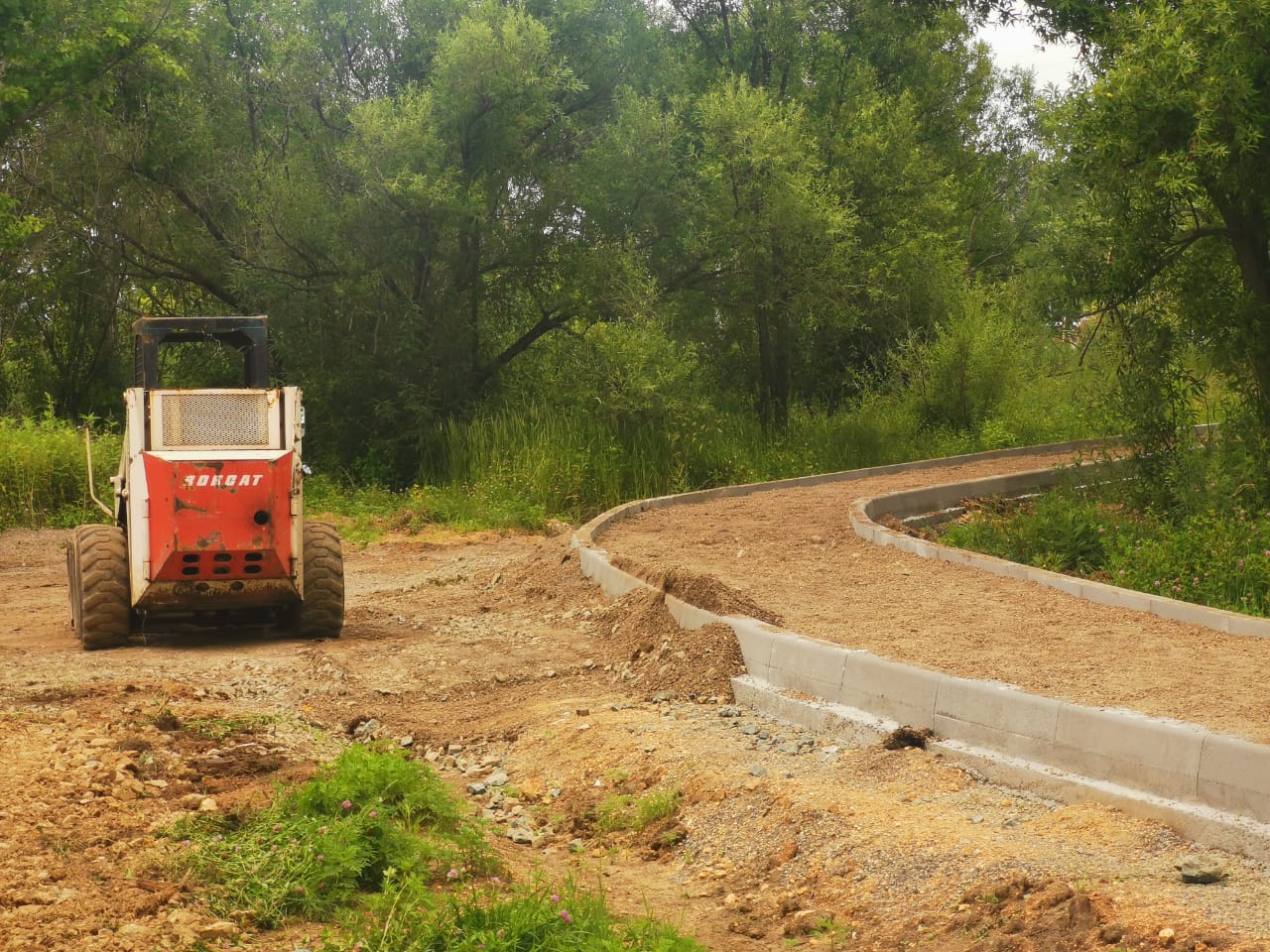 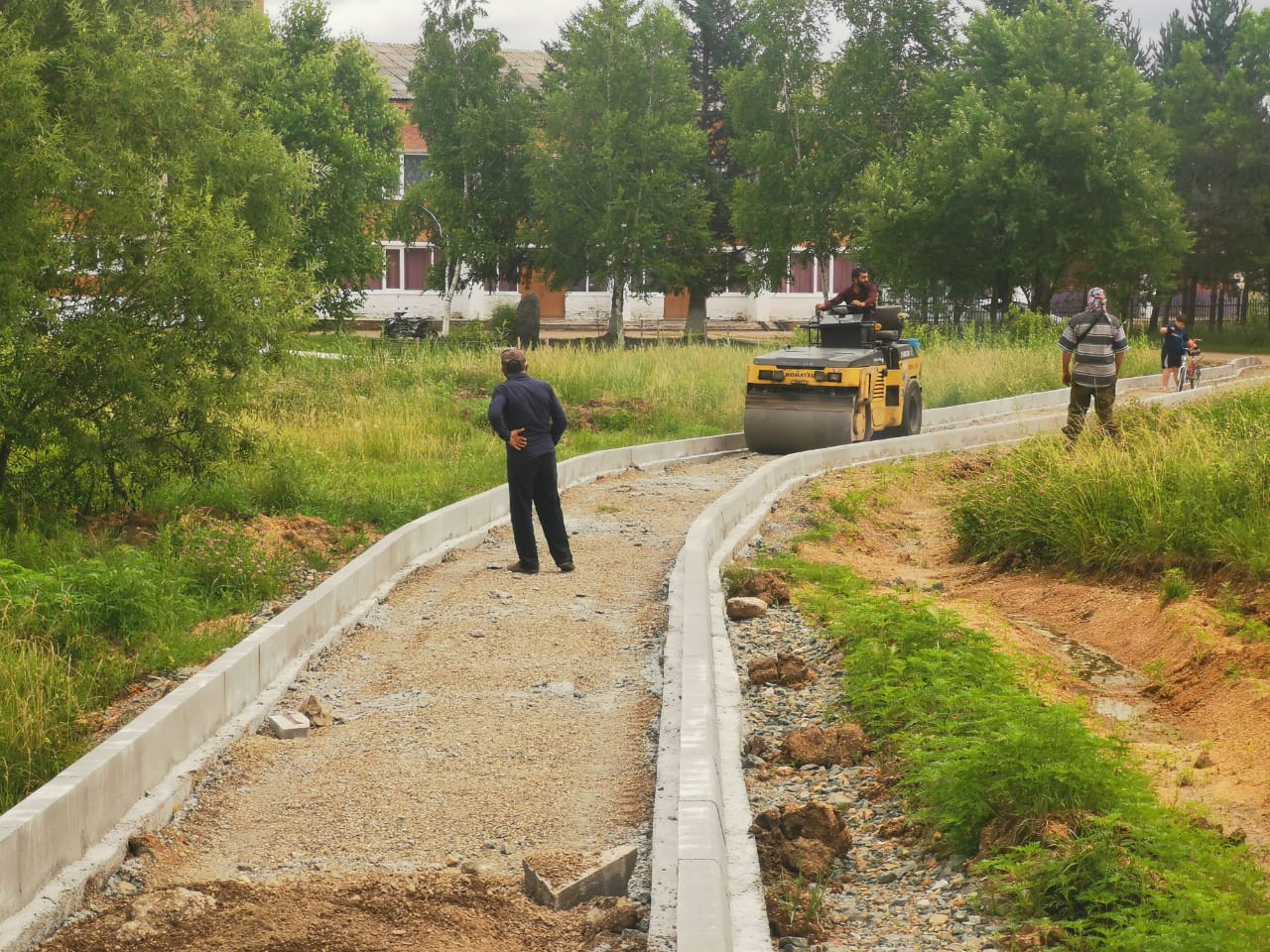 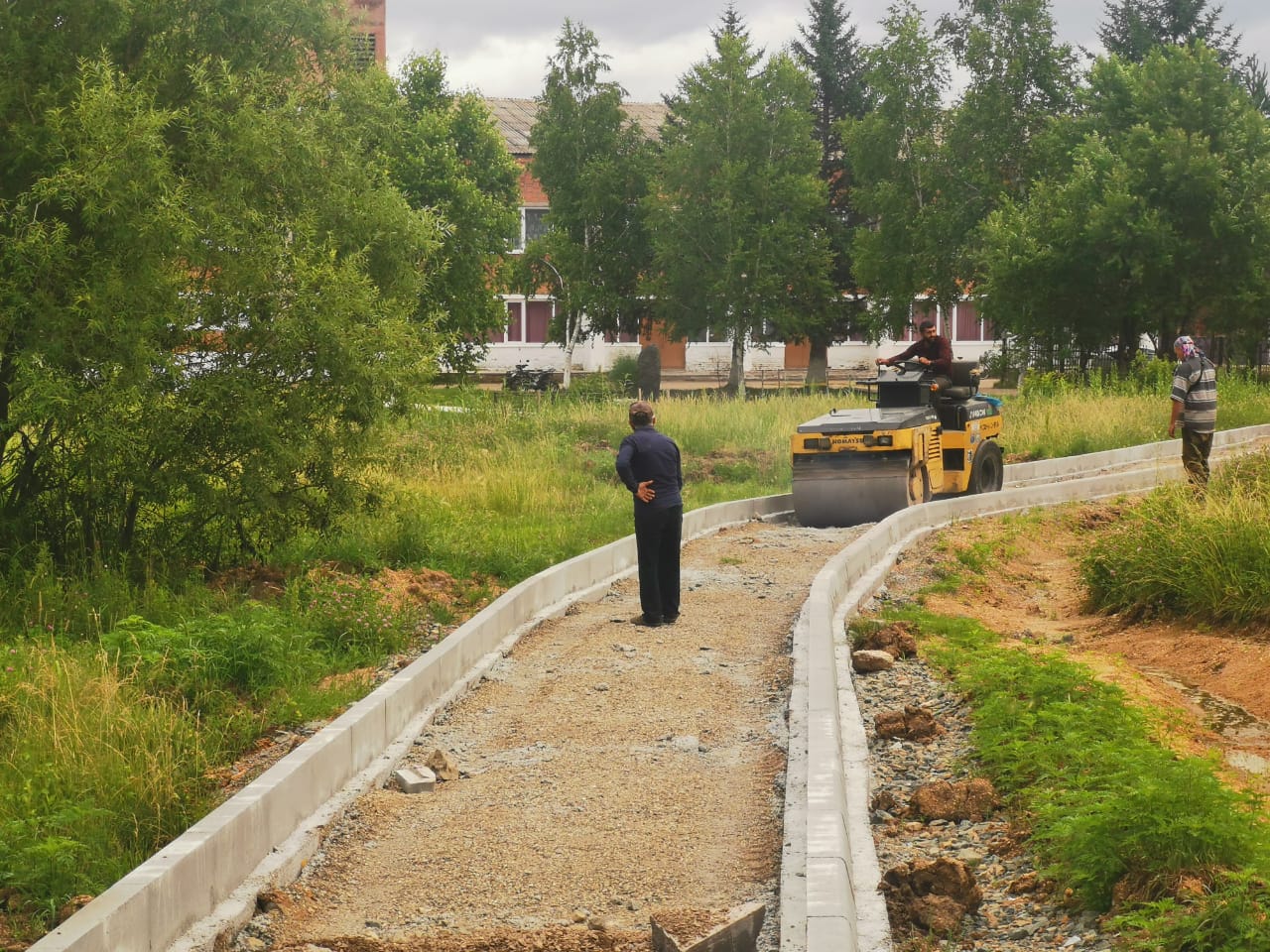 